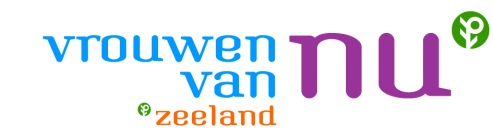 N I E U W S B R I E Fmei 2021Beste voorzitters/leden,De zomer begintEuropa lijkt grip te krijgen op covid-19 en we voorzien versoepelingen in deze zomer. Dat is goed nieuws! Het afgelopen jaar zijn we deels doorgegaan via zoom, maar we kijken uit elkaar weer persoonlijk te ontmoeten. Provinciale Jaarvergadering van 6 mei jl.Voor het eerst vond de jaarvergadering plaats via zoom. De opkomst was uitstekend. Ondanks enkele kinderziektes kunnen we stellen dat de vergadering geslaagd was. Aan de orde kwamen het jaarverslag 2020, de financiën, het afscheid van Emelie van Lokhorst en de benoeming van een nieuw bestuurslid, Marjo Zweerus. De oproep tot versterking van de TA heeft ertoe geleid dat Trinet Olivier zich bereid heeft verklaard deze vacature binnen afzienbare tijd op te vullen, zodra persoonlijke contacten weer makkelijker zijn. Vanuit het landelijk bestuur namen Lenie Moerbeek (persoonlijk) en Els Eradus (via een video-speech) deel aan de vergadering.Overleg LB/PB van 11 mei 2021Tijdens dit zoom-overleg werd overleg gevoerd tussen de PB’s en het LB. Het LB beantwoordde enkele door afdelingen ingediende vragen. Ter sprake kwamen onder meer de situatie op het landelijk bureau, de aanstelling/werkzaamheden van de Werkgroep Toekomst Vrouwen van Nu, de voortgang van het Landelijk Voedselplatform, omgaan met een (te) klein bestuur en het project Plastic en Ik. Website Vergeet niet regelmatig op de website kijken, want Mariëtte Heesakkers plaatst regelmatig nieuwtjes op de site. Zo wordt in het vervolg maandelijks een kort verslag van de PB-vergaderingen op de website geplaatst. Ook leest u bijvoorbeeld welke Zeeuwse Vrouwen van Nu dit jaar een lintje kregen. Nieuwtjes uit de afdelingen met foto’s zijn welkom bij Mariëtte: mariette@wemelwind.nl Zomerontmoetingen (vroeger Vrouwenevent)De landelijke Zomerontmoetingen vinden plaats op 24 juni a.s. via live-stream. Tijdens dit evenement zal de verkiezing van de Verschilmaker plaatsvinden. Jullie kunnen nu al stemmen. Het Landelijk Bestuur komt binnenkort met nader bericht. Provinciaal Jubileum Vrouwen van NuOp 14 juli bestaat Vrouwen van Nu Zeeland 90 jaar. Hoe wij dit gaan vieren is nog onzeker. Het PB acht het niet verstandig om grote live festiviteiten in juli te organiseren. De idee is nu om de Jubileumviering en de Inspiratiedag te combineren.   Inspiratiedag 2021Onder voorbehoud is de Inspiratiedag 2021 gepland op 11 november a.s. in het Dorpshuis van ’s Gravenpolder. In de ochtend vergaderen PB/AB, ’s middag wordt zoals gebruikelijk een gezellig programma aangeboden. Het PB overweegt ons 90-jarig jubileum op die dag groots te vieren met een extra uitgebreid samenzijn waarbij afscheid kan worden genomen van recentelijk afgetreden bestuursleden. Het is nu te vroeg om hier al definitieve uitspraken over te doen, maar het PB denkt na over de mogelijkheden.  Landelijk Jubileum Vrouwen van NU Het landelijk jubileum is een jaar verschoven en vindt nu op 12 oktober a.s. plaats in Theater Orpheus, Churchillplein 1 in Apeldoorn. Tijdens dit jubileum wordt de Vrouw van Nu (één per provincie) bekend gemaakt. Er wordt op gerekend dat persoonlijke aanwezigheid dan mogelijk is. Waarschijnlijk wordt ook een live-stream verzorgd, zodat thuisblijvers er toch bij kunnen zijn. Iedere provincie presenteert zich daar met een kraam. De voorzitter van het PB is contactpersoon voor deelnemers aan de Zeeuwse kraam (dieuwkelouwrink@kpnplanet.nl). Op de thee bij het PBZodra de versoepelingen het toelaten wordt een datum geprikt voor dit evenement waarbij nieuwe (bestuurs)leden een informeel gesprek hebben met de leden van het PB.  Hartelijke groet van het provinciaal bestuur, Dieuwke, Pia, Dorien, Marjo, Saskia